Základná škola Pribinova 1, 953 01 Zlaté MoravcePrihláška do 1. ročníka výtvarnej súťaže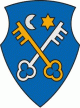 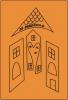 „Kľúče od zlatého mesta“TÉMA:   MOJE MESTEČKO, MOJA DEDINKAMeno a priezvisko žiaka: ........................................................................................Kategória :...............................................................................................................Dátum narodenia : ..................................................................................................Trieda : ....................................................................................................................Názov práce : ..........................................................................................................Škola ( názov, adresa, tel. číslo ) : .........................................................................Meno zodpovedného  pedagóga : ...........................................................................Podpis žiaka : ..........................................................................................................Podpis a pečiatka riaditeľa školy :                             ............................................. 